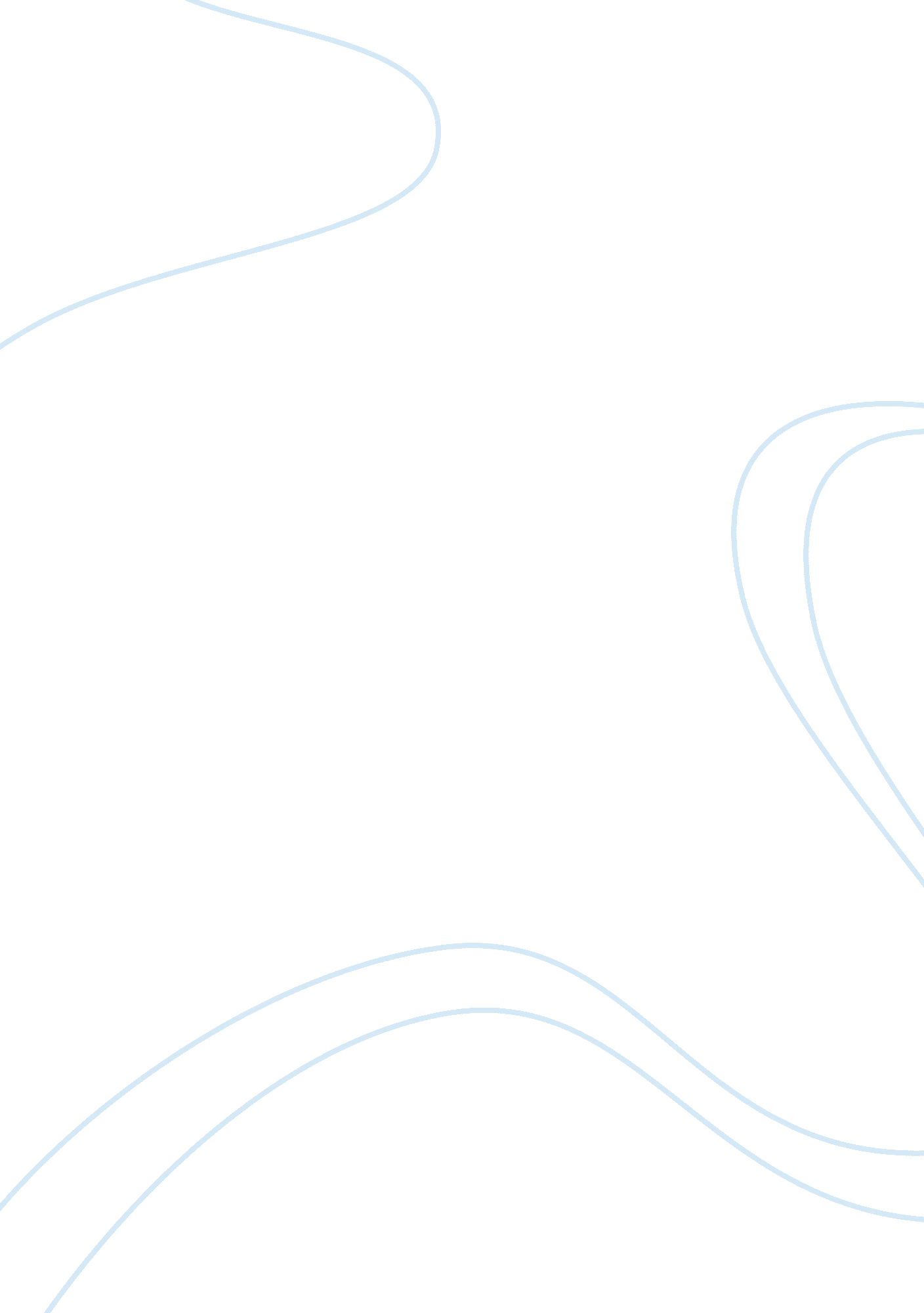 Influence of human relations model on overall performance of a company groupSociology, Communication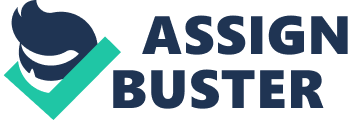 The human relations approach of administration began improvement in the early years of technical revolution. Around then, efficiency was the focal point of a business. The human relations administration system is studied on an idea that employees want to be part of an encouraging team that helps growth and development. Accordingly, if workers get appropriate consideration and are supported to cooperate, they recognize their work has importance, and they are excited to be very productive which results in high-quality work and thereby helps in organizations growth. The accompanying human relations administration hypothesis rudiments ended up clear amid human connection considers: Singular consideration and acknowledgment line up with the human relations hypothesis. Numerous scholars upheld the motivational hypothesis. Concentrates bolstered the significance of human relations in business. Connections amongst representatives and administration are of generous incentive in any work environment. Human relations is the way towards encouraging a working environment culture and settling clashes between various representatives or amongst workers and administration. Following are some of the factors where human resources play a vital role and emphasize their significance: Working Together: Human relations in the working environment are a noteworthy piece of what influences a business to work. Representatives should every now and again cooperate on ventures, convey thoughts and give inspiration to complete things. Without a steady and welcoming work environment culture, troublesome difficulties can emerge both in the coordination’s of overseeing representatives and in all that really matters. Improving Employee Retention: Employee retention always benefits an organization financially. It may appear that HR to be worthless particularly in a working environment that is utilized to a high turnover yet administrators must recollect that turnover is monetarily exorbitant. Every new employee hired by a company will cost money to on board and train them. Human Relations team will retain existing employees by providing fun work environment and also makes sure their concerns/problems are heard and solved. This will help employees feel comfortable in the company. Motivation and Productivity of Employees: Work environment connections give a source of representative inspiration, which is imperative to looking after profitability. Representatives who are keen on their work and in the prosperity of different workers have a tendency to be more profitable than the individuals who are most certainly not. This profitability pays clear monetary profits to the organization, as it can accomplish more in less time with less expenses. Fostering Creativity: The cutting edge business condition regularly compensates organizations that can rapidly create items that meet changing client needs. In a few enterprises, for example, innovation, for instance representatives’ capacity to think of viable new thoughts is frequently the distinction between the whole organization’s prosperity and disappointment. Representatives’ imagination is regularly reliant on their capacity to speak with different workers and offer thoughts. Without quality working environment connections, representatives are more averse to have the capacity to create and share the arrangements that a business needs to survive. Maintaining Healthy Relationships: Administrations’ state of mind, the general feel at an organization, and social gatherings shaped – every one of them specifically influences representative execution. At the point when associates can’t relate with each other, grating and uneasiness are shaped which are bad for business since these influence how they speak with each other. Making a decent domain between collaborators tackles these issues; correspondence streams all the more uninhibitedly, and everybody feels associated. Mutual Support: Having the capacity to associate with each other will manufacture common help among collaborators. When they feel as if they are cooperating, they would probably settle issues without anyone else. As opposed to committing errors, they would request help or guidance from each other, advancing uplifting states of mind. Without great work environment connections, representatives would stay dormant and business would not prosper. We as people require individual association for help. These days, when everything is available inside seconds on our gadgets, human connection is more imperative than any time in recent memory. This is the same in the work environment. An ever increasing number of individuals are working adaptable hours, revealing remotely, and regularly out in “ the field,” while others are still in the workplace. Presently like never before previously, it’s basic to get everybody associated so they don’t pass up a great opportunity for the benefit of having each other for cooperation and individual help. Fortifying these bonds motivates better work and a more esteemed condition. Building significant connections inside the working environment is vital for representatives. Organizations progressively comprehend the significance of social elements in the commitment of the workforce. They have to exist and they should be worked from a strong establishment with the goal for you to have effectively drawn in representatives. There are a few parts that add to solid work environment connections – regard, trust, and procuring the right individuals, to give some examples. Be that as it may, an appropriate representative acknowledgment stage offers a focal place where workers everywhere throughout the world can interface with each other, perceiving, acknowledging, and teaming up all inside one online stage. It gives an imperative center point to social associations and gives a structure for these connections. With an answer that uses, as well as develops, the innovation we as a whole utilize each day, sending a straightforward “ thank you” to a colleague or associate is as basic as a couple of snaps on the telephone or the workstation. Advancing the correct sorts of connections is vital, and the best approach to do that is to put everybody on a similar playing field with similar qualities and instruments set up for all. Tell your team, regardless of whether a supervisor, peer, coordinate report, and so on., that they all should live by a similar organization esteems – the ones the organization advances itself and are basic to the mission. Make certain everybody knows to perceive and remunerate the correct conduct. Support coordinated effort and affirmation of each other. Make a network of help and correspondence. Furthermore, screen the movement to know where commitment is inadequate. With an acknowledgment arrangement with strong basics that contacts individuals where they are, and is outfitted with the most recent innovation, you can give the tools expected to assemble connections in the present current work environment. These endeavors will develop a system of achievers with the correct connections being created. So associate your employees, wherever they are. Urge them to convey, say thank you, post pictures, share acknowledgment you get the point. You’ll see that your business is more grounded and your employees will probably stick around, on the grounds that all things considered, your employees truly are your greatest resource. Until the point that the day computer systems can think, learn and feel feelings, people will presumably be the most confounded resources for oversee. Mistake free execution from a printer or fax machine yet you can’t expect a similar thing from a human. Then again, there are numerous things that machines simply aren’t prepared to do, which makes human resources un-expendable. Thus, legitimate administration is essential to an association’s prosperity. Researchers have since quite a while ago estimated on what compose on administration is best for people in the expert setting. Their administration speculations, or accumulations of thoughts that give the system to viable administration technique, are actualized in present day working environments to spur and bring the best out of representatives. It’s typical for administrators to utilize in excess of one hypothesis with a specific end goal to accomplish efficiency or authoritative objectives. It is essential for directors to comprehend these diverse hypotheses and know how to actualize them. A business depends on the efficiency of its workers and that is the place human relations become possibly the most important factor. Working environment relations straightforwardly influence work execution. Representatives should consistently cooperate to complete things. An insecure working environment culture will offer meet people’s high expectations in overseeing representatives and in your organization’s finished result. Besides that, issues will emerge from miscommunication or terrible communication between collaborators. A representative who doesn’t coexist with his colleagues will probably abstain from going to work, create less, and his work quality endures. Organizations with engaging work environments will procure qualified representatives, and empower client devotion. 